（様式第４）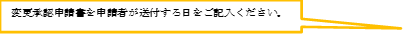 　２０２０年  ● 月  ● 日全国商工会連合会　会長　殿住　　所　○○県○○市○○町○－○名　　称　株式会社　◇◇代表者の役職・氏名　代表取締役　△△　△△　印※共同申請の場合は連名　　　　　　　　　　　　　　　　小規模事業者持続化補助金に係る補助事業の内容・経費の配分の変更承認申請書２０２０年●月●日付けで交付決定通知（第２回受付締切分）のあった上記補助事業を下記のとおり変更したいので、小規模事業者持続化補助金＜一般型型＞交付規程第１２条第１項の規定により承認を申請します。記１．変更の理由　　弊社は特例事業者（ライブハウス）に該当する。　　今般、事業再開枠の申請と特例事業者の上乗せ部分の申請を追加で行うことで、感染拡大防止の取組と販路開拓の取組強化を図る。　　弊社は、○○県○○市にてライブハウスの事業を展開している。弊社の事業は、新型コロナウイルス感染症の影響を大きく受けており、特に２月以降の売上が前年同月比で○％以上減少している状態である。　緊急事態宣言が解除され、今後事業を再開していく中で、新型コロナウイルス感染拡大を防止する取組を行うことが必要であるため、事業再開枠と特例事業者の上乗せ部分の利用を希望するもの。２．変更の内容　（１）対象となるガイドライン：ライブホール、ライブハウスにおける新型コロナウイルス感染拡大防止予防ガイドライン（一般社団法人ライブハウスコミッション、ＮＰＯ法人日本ライブハウス協会、飲食を主体とするライブスペース運営協議会、日本音楽会場協会が作成するガイドライン）　（２）取組内容　　　事業再開枠（４０万円）に加えて、特例事業者の上乗せ部分を活用して、感染拡大防止の取組を行う。　（感染拡大防止の取組）新型コロナウイルス感染症対策のため、以下のような取組を行う。　　①　店舗を休業していたことに伴い、店舗の消毒作業を業者に依頼するとともに、従業員等が使用する消毒液（２０２０年５月１４日～２０２１年３月１０日までの分）を購入する。　　②　感染拡大防止のため、従業員等が着用するマスク（２０２０年５月１４日～２０２１年３月１０日までの分）を購入する。　　③　従前に比べ店舗内の清掃を頻繁に行うため、清掃時に従業員等が着用する手袋（２０２０年５月１４日～２０２１年３月１０日までの分）を購入する。　　④　舞台と客席、客席間の飛沫を防止するため、アクリル板（3枚）と透明ビニールシート（10枚）（２０２０年５月１４日～２０２１年３月１０日までの分）を購入する。　　⑤　店舗内の換気を円滑に行うため、新たに換気扇の購入・設置を行う。　　⑥　お客様がトイレで使用されるペーパータオル（２０２０年５月１４日～２０２１年３月１０日までの分）を購入する。　　⑦　お客様に弊社の感染防止に関する取組を周知するため、ポスターを４枚作成する。（別紙３）【様式第４：補助事業の内容・経費の配分の変更申請書に添付】※第2回受付締切分経費明細事業者名：　◇◇株式会社　（単位：円）※１：共同申請の場合は、補助事業者ごとに作成すること。※２：チェック①、②で「いいえ」となった場合は、申請できません。（１）一般型型交付決定額（１）一般型型交付決定額（１）一般型型交付決定額900,000■事業再開枠■事業再開枠■事業再開枠■事業再開枠経費区分内容・必要理由経費内訳（単価×回数）補助対象経費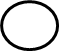 （税抜・税込）14.消毒費用感染拡大防止のための消毒液（従業員使用）消毒作業外注費500ml ＠1,000×10本=10,000（10か月）＠155,000（概算）×2回）320,00015.マスク費用感染拡大防止のためのマスク（従業員使用）＠50×1200枚※従業員5名×6営業日／週×４週×10か月60,00016.清掃費用店舗内の清掃用手袋（従業員使用）＠100×240組※6営業日／週×４週×10か月24,00017.飛沫対策費用舞台客席間の飛沫対策としてのアクリル板客席間の飛沫対策としてのビニールシート＠3,5005枚＠3,000×10枚47,50018.換気費用換気を十分にするために換気扇の導入・設置（2か所）＠133,000×２（概算）266,00019.その他衛生管理費用トイレ利用分のペーパータオル＠200×96セット（100枚入5パック）=19,200※1200枚／週×４週×10か月19,20020.ＰＲ費用感染防止周知のため店舗外壁に貼るポスター＠3,000×4枚12,000（２）合　　　　計（14.～20.）※上限500,000円（特例事業者は1,000,000円）（２）合　　　　計（14.～20.）※上限500,000円（特例事業者は1,000,000円）（２）合　　　　計（14.～20.）※上限500,000円（特例事業者は1,000,000円）748,700（３）合計補助金額（（１）＋（２））（３）合計補助金額（（１）＋（２））（３）合計補助金額（（１）＋（２））1,648,700チェック①：（３）が1,500,000円以下（特例事業者は2,000,000円以下）チェック①：（３）が1,500,000円以下（特例事業者は2,000,000円以下）チェック①：（３）が1,500,000円以下（特例事業者は2,000,000円以下）はい・いいえ※２チェック②：（１）≧（２）チェック②：（１）≧（２）チェック②：（１）≧（２）はい・いいえ※２